Krajská asociace   Sport  pro  všechny   Vysočina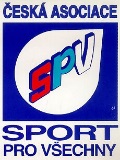 Občanské sdružení zapsáno v registru MV ČR č. j.: VS/1-1/59366/04-R,  IČO 26983532,Fügnerova    1237/8    674 01  Třebíč,     vysocina@caspv.cz,    cstv.trebic@seznam.czZ á p i s    ze schůze VV KASPV VysočinaDatum konání schůze :      24. února 2016, restaurace Rebel JihlavaPřítomni :  pp.  Karel Coufal, Josef Štěrba, Věra Kosová,  Ilektra Vincencová,                                             Blanka Vytlačilová, Luboš KokešOmluveni:   p.  Lída PoduškováSchůzi zahájil ve 15.00 hod.  předseda KASPV Vysočina Ing. Karel Coufal.1.    Kontrola úkolů *  Dotace Krajského úřadu Vysočina navýšená o finance z ČOV    Po podání žádosti byla s KÚ Vysočina uzavřena Smlouva o poskytnutí dotace.    Závěrečná Zpráva o vyúčtování předána na KÚ. Nebylo připomínek.    Rozdělení dotace :* Mimořádná dotace pro KASPV na AMR a za členské příspěvky v roce 2015KASPV Vysočina mohla žádat á 6,-Kč/člen, žádost byla podána spolu s příslušnými dokladyŽádost vyřízena a vše vyúčtováno. Také finance za odvod členských příspěvků přijaty.*  Uzavřené dohody mezi ČASPV a  KASPV,  OS ČUS Třebíč a  KASPV na rok 2015-     Dohody ohledně zabezpečení sekretariátu uzavřeny, splněny a vyhodnoceny. Byly podepsány nové dohody na rok 2016.*  Kalendář akcí roku 2015     -  Informace o konání či zrušení akcí vzaty na vědomí2.  Proběhlé akce 2016 (aktuální)     22. – 24.01.  Seminář běžeckého lyžování – Nové Město na Moravě      - 20 účastníků ( ZR, TR, HB ) , hodnoceno velmi dobře3.    Připravované akce 2016 (aktuální)*  Pá  18. 03.   Valná hromada KASPV Vysočina  -  Jihlava    -  od 16.00 hod.,   restaurace Rebel v Jihlavě ul. Brněnská,     -  počty delegátů : RC HB 4, JI 1, PE 3, TR 7, ZR 5    -  pozvánky rozešle sekretář*  So 19.03.  Přehazovaná ,  krajská soutěž – Moravské Budějovice    - od 08.00 hod.,  termín přihlášky do 11.3.2016     -  pravidla a propozice zaslány do RC a jsou na web. stránkách KA4.  Registrace KASPV Vysočina u Rejstříkového soudu v Brně     -  registrace probíhá, bude provedena do konce března 2016     -  registraci budou podávat i regionální centra s vlastní právní osobností ( RC HB)     -  regionální centra bez právní subjektivity  (JI,PE,TR a ZR) stanovy nedělají,     -  regionální centra bez právní subjektivity  (JI,PE,TR a ZR)  nepovedou svoje účetnictví, nebudou mít         bankovní účet, nebudou podávat daňové přiznání, jejich finanční toky povede odděleně ve svém         podvojném účetnictví KA,     -   za regionální centra bez právní subjektivity  (JI,PE,TR a ZR) finanční prostředky bude zálohově         vybírat  pověřená osoba z RC a pro fakturační údaje budou  používat  identifikační údaje KA      -   RC zašlou na KA čerpání rozpočtů rok 2015 (splněno RC JI, PE, TR) – chybí HB,ZR5.   Různé-    vzaty na vědomí aktuální informace z VV ČASPV (ing. Coufal)-    schváleno doporučení cvičitelky I.Klímové na ocenění ČOV-    aitrack – objednávka pro PE , vyřízeno-    vzata na vědomí informace za všesportovní kolegium  při KÚ  ( dotace, snad jako v min. letech) -    příprava žádosti o dotaci z KÚ pro rok 2016, sběr seznamů mládeže z RC zpracuje pro KÚ ing. Coufal -    inventarizace majetku KA za rok 2015, seznamy majetku odsouhlaseny a odeslány na ČASPV        -    žádost RC HB o mimořádnou dotaci na obnovu zničeného PC,  VV KASPV souhlasí s dotací pro RC      HB ve výši 13.000,-Kč.-    upřesnění některých termínů v kalendáři akcí na rok 2016 ( Kalendář bude součástí podkladů pro      delegáty na valnou hromadu 18.3.)-     připomínka úhrad za členské příspěvky (stále se objevují chyby při placení ), proto uvádíme vzor:      VZOR pro úhradu členských příspěvků pro ČASPV Praha       např. odbor SPV Horní Dolní  14 dospělých, 24 mládeže       číslo účtu ČASPV       53437011 / 0100,           variabilní symbol        400yxxx (y = pro RC HB 1, JI 2, PE 3, TR 4, ZR 5, xxx pořadové číslo odboru       specifický symbol       140024   ( formát s.s.  počet dospělých 00 počet mládeže       Odvod na ČASPV       14x100 = 1.400,-Kč + 24x50 = 1.200 Kč. Celkem bude odesláno 2.600,-KčTermín příští schůze :  před VH 18.3.2016Zapsal :Kokeš                                                                                                            Ing. Karel Coufal,v.r.                                                                                                       předseda KASPV VysočinaKomuZákl. dotace KÚNavýšení z ČOVCelkemKASPV90.224090.224RC HB39.92533.79473.719RC JI 4.537  3.840  8.377RC PE31.21426.42057.634RC TR         135.200          114.437    249.637RC ZR59.79650.614    110.410celkem360896229105590001